BIODATA MAHASISWAIDENTITAS DIRI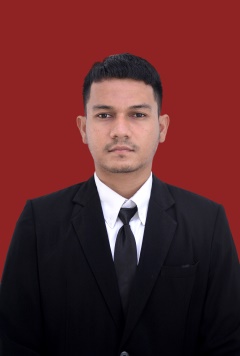 Nama			: Hendra KurniawanNPM			: 192114160Tempat/Tgl Lahir		: Bireuen/ 13 Juli 1998Jenis Kelamin		: Laki-LakiAgama			: IslamStatus			: MahasiswaPekerjaan 			: MahasiswaAnak Ke			: 1 (Pertama) dari 2 (Dua) BersaudaraAlamat			: Aceh Besar, AcehNo.Tlp/Hp		: 085260261410Dosen Pembimbing	: Dr. Ridwanto, M.SiJudul Skripsi	: Uji Aktivitas Antioksidan Ekstrak Etanol Daging Buah Rumbia (Metroxylon sagu Rottb) Dengan Metode DPPHIndeks Kumulatif	: 3.39PENDIDIKANSD			: SD Negeri 69 Banda AcehSMP			: SMP Negeri 8 Banda AcehSMA			: SMA Laboratorium Unsyiah Banda AcehDIII			: Akademi Farmasi Pemerintah AcehORANG TUANama Ayah		: MukhlisPekerjaan			: PNSNama Ibu			: HalimahPekerjaan			: PNSAlamat			: Aceh Besar, Aceh